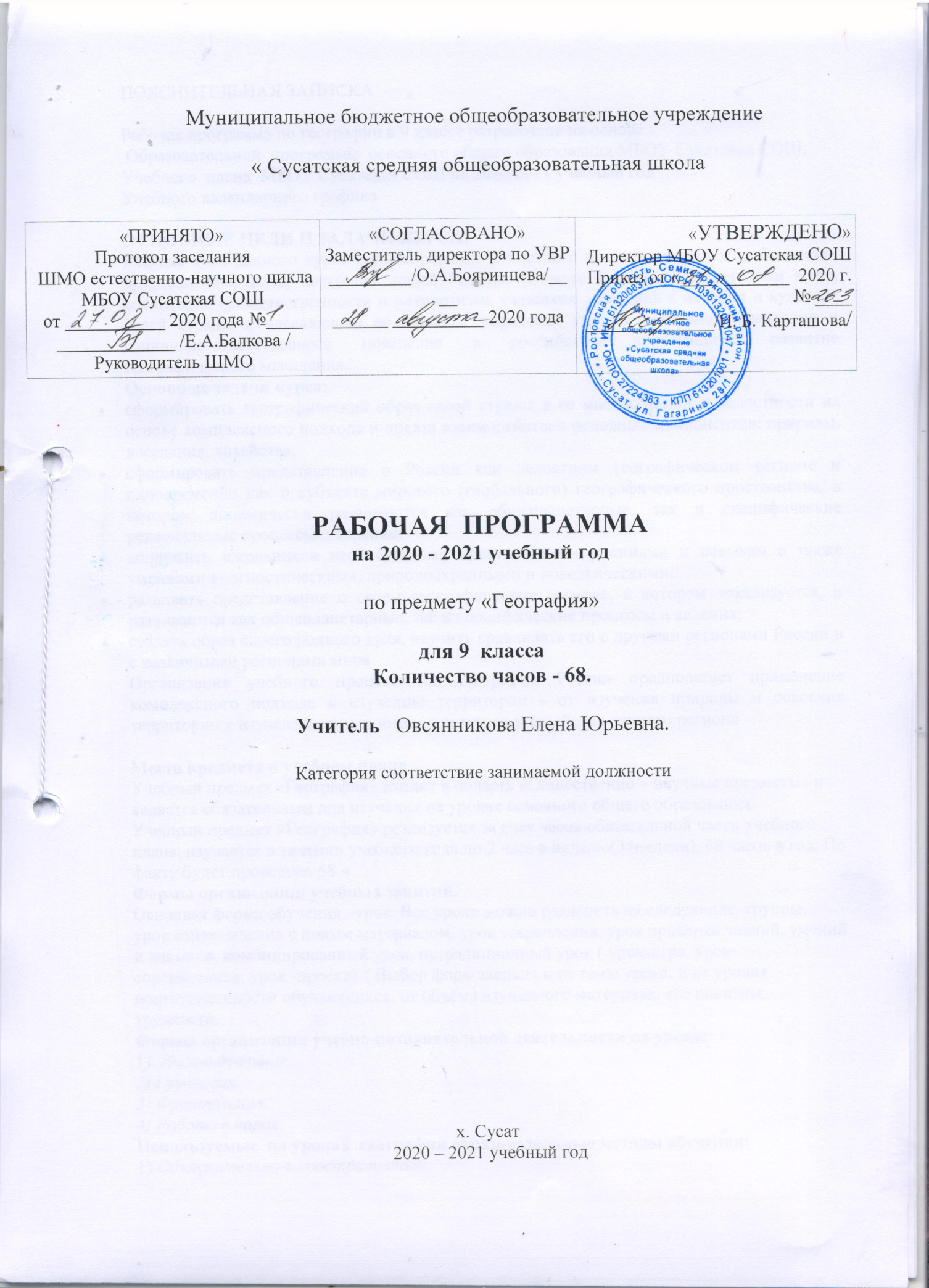 ПОЯСНИТЕЛЬНАЯ ЗАПИСКАРабочая программа по географии в 9 классе разработана на основе :Образовательной  программы  основного общего образования МБОУ Сусатская СОШ;                                                                                                                   Учебного  плана  МБОУ Сусатская СОШ на 2020/2021 учебный год                                                                                       Учебного календарного графика.ОСНОВНЫЕ ЦЕЛИ И ЗАДАЧИ КУРСА:Главная цель данного курса - формирование целостного представления об особенностях природы, населения, хозяйства нашей Родины, о месте России в современном мире, воспитание гражданственности и патриотизма учащихся, уважения к истории и культуре своей страны и населяющих ее народов, выработка умений и навыков адаптации и социально-ответственного поведения в российском пространстве, развитие географического мышления.Основные задачи курса:сформировать географический образ своей страны в ее многообразии и целостности на основе комплексного подхода и показа взаимодействия основных компонентов: природы, населения, хозяйства;сформировать представление о России как целостном географическом регионе и одновременно как о субъекте мирового (глобального) географического пространства, в котором динамически развиваются как общепланетарные, так и специфические региональные процессы и явления;вооружить школьников необходимыми практическими умениями и навыкам а также
умениями прогностическими, природоохранными и поведенческими;развивать представление о своем географическом регионе, в котором локализуется, и развиваются как общепланетарные, так и специфические процессы и явления;создать образ своего родного края, научить сравнивать его с другими регионами России и с различными регионами мираОрганизация учебного процесса по географии России предполагает применение комплексного подхода к изучению территории - от изучения природы и освоения территории к изучению использования ресурсов в хозяйстве данного региона
Место предмета в учебном планеУчебный предмет «География» входит в область «Общественно – научные предметы» и является обязательным для изучения на уровне основного общего образования.Учебный предмет «География» реализуется за счет часов обязательной части учебного плана, изучается в течении учебного года по 2 часа в неделю(34недели), 68 часов в год. По факту будет проведено 68 ч.Формы организации учебных занятий.                                                                                Основная форма обучения –урок. Все уроки можно разделить на следующие  группы: урок ознакомления с новым материалом, урок закрепления, урок проверки знаний, умений и навыков, комбинированный урок, нетрадиционный урок ( урок-игра, урок- соревнование, урок -проект)  . Выбор форм зависит и от темы урока, и от уровня подготовленности обучающихся, от объёма изучаемого материала, его новизны, трудности.                              Формы организации учебно-познавательной деятельности на уроке:                                                                                                     1)  Индивидуальная.  2) Групповая. 3) Фронтальная. 4) Работа в парах.                        Используемые  на уроках  географии образовательные методы обучения:                                     1) Объяснительно-иллюстративный.  2)  Проблемно-поисковый. 3) Деятельный 4)  Метод стимулирования  5)  Практический . 6) Проектный .УМК Алексеев А.И., Николина В.В., Липкина Е.К. и др. География Издательство "Просвещение", 2019г. Личностные ,метапредметные и предметные цели (результаты), освоения предмета.Личностными результатами обучения географии в основной школе является формирование всесторонне образованной, инициативной и успешной личности, обладающей системой современных мировоззренческих взглядов, ценностных ориентаций, идейно-нравственных, культурных и этических принципов и норм поведения.Важнейшие личностные результаты обучения географии:- ценностные ориентации выпускников основной школы, отражающие их индивидуально-личностные позиции: - осознание себя как члена общества на глобальном, региональном и локальном уровнях (житель планеты Земля, гражданин Российской Федерации, житель конкретного региона); - осознание целостности природы, населения и хозяйства Земли, материков, их крупных районов и стран;- представление о России как субъекте мирового географического пространства, ее месте и роли в современном мире;- осознание единства географического пространства России как единой среды обитания всех населяющих ее народов, определяющей общность их исторических судеб;-осознание значимости и общности глобальных проблем человечества;- гармонично развитые социальные чувства и качества:-эмоционально-ценностное отношение к окружающей среде, необходимости ее сохранения и рационального использования;- патриотизм, любовь к своей местности, своему региону, своей стране;- уважение к истории, культуре, национальным особенностям, традициям и образу жизни других народов, толерантность;- образовательные результаты - овладение на уровне общего образования законченной системой географических знаний и умений, навыками их применения в различных жизненных ситуациях.Метапредметные результаты освоения выпускниками основной школы программы по географии заключаются в формировании и развитии посредством географического знания:- познавательных интересов, интеллектуальных и творческих способностей учащихся;- гуманистических и демократических ценностных ориентаций, готовности следовать этическим нормам поведения в повседневной жизни и производственной деятельности;- способности к самостоятельному приобретению новых знаний и практических умений, умения управлять своей познавательной деятельностью;- готовности к осознанному выбору дальнейшей профессиональной траектории в соответствии с собственными интересами и возможностями.Кроме того, к метапредметным результатам относятся универсальные способы деятельности, формируемые в том числе и в школьном курсе географии и применяемые как в рамках образовательного процесса, так и в реальных жизненных ситуациях:-умения организовывать свою деятельность, определять ее цели и задачи, выбирать средства реализации цели и применять их на практике, оценивать достигнутые результаты;-умения вести самостоятельный поиск, анализ, отбор информации, еепреобразование, сохранение, передачу и презентацию с помощью технических средств и информационных технологий;-организация своей жизни в соответствии с общественно значимыми представлениями о здоровом образе жизни, правах и обязанностях гражданина, ценностях бытия и культуры, социального взаимодействия;-умение оценивать с позиций социальных норм собственные поступки и поступки других людей;-умения взаимодействовать с людьми, работать в коллективах с выполнением различных социальных ролей, представлять себя, вести дискуссию, написать письмо, заявление и т. п.;- умения ориентироваться в окружающем мире, выбирать целевые и смысловые установки в своих действиях и поступках, принимать решения.Предметные результаты обучения-ставить учебные задачи;-вносить изменения в последовательность и содержание учебной задачи;выбирать наиболее рациональную последовательность выполнения учебной задачи;-планировать и корректировать свою деятельность в соответствии с ее целями, задачами и условиями;-оценивать свою работу в сравнении с существующими требованиями;-классифицировать в соответствии с выбранными признаками;-сравнивать объекты по главным и второстепенным признакам;-систематизировать информацию;-определять проблему и способы её решения;-формулировать проблемные вопросы, искать пути решения проблемной ситуации;-владеть навыками анализа и синтеза;-искать и отбирать необходимые источники информации;-использовать информационно-коммуникационные технологии на уровне общего пользования, включая поиск, построение и передачу информации, презентацию выполненных работ на основе умений безопасного использования средств информационно- коммуникационных технологий и сети Интернет;-представлять информацию в различных формах (письменной и устной) и видах;-работать с текстом и внетекстовыми компонентами: составлять тезисный план, выводы, конспект, тезисы выступления, переводить информацию из одного вида в другой (текст в таблицу, карту в текс)-использовать различные виды моделирования, исходя из учебной задачи;-создавать собственную информацию и представлять её в соответствии с учебными задачами;-составлять рецензии, аннотации;-выступать перед аудиторией, придерживаясь определенного стиля при выступлении;-вести дискуссию, диалог;-находить приемлемое решение при наличии разных точек зрения.СОДЕРЖАНИЕ УЧЕБНОГО ПРЕДМЕТАРегионы России (12 ч)Понятия «район» и «районирование». Подходы к районированию. Вклад П. П. Семенова-Тян-Шанского, Н. Н. Баранского в районирование России. Соотношение районов по населению, площади территории, условиям и степени хозяйственного освоения. Районирование и административно-территориальное деление. Крупные регионы России. Европейская Россия. Азиатская Россия.Особенности природных регионов России. Восточно-Европейская и Западно-Сибирская равнины. Урал и горы Южной Сибири. Восточная и Северо-Восточная Сибирь. Северный Кавказ и Дальний Восток.Экологическая ситуация в России. Виды экологических ситуаций. Экологические проблемы. Экологическая безопасность России.ЕВРОПЕЙСКАЯ РОССИЯ (36 ч)Тема 1. Центральная Россия (11 ч)Пространство Центральной России. Состав территории. Своеобразие географического положения. Особенности природы. Природные ресурсы. Крупнейшие реки.Центральная Россия - историческое ядро Русского государства. Освоение территории и степень заселенности. Специфика населения. Условия жизни и занятия населения. Города Центральной России. Золотое кольцо России. Памятники Всемирного природного и культурного наследия. Современные проблемы и перспективы Центральной России.Центральный район. Географическое положение. Особенности развития хозяйства. Отрасли специализации. Крупные промышленные и культурные центры. Города науки. Проблемы сельской местности.Волго-Вятский район. Своеобразие района. Москва - столица России. Московская агломерация. Функции Москвы. Подмосковье. Центрально-Черноземный район. Особенности и проблемы. Специализация хозяйства.Тема 2. Северо-Запад (5 ч)Географическое положение. Состав и соседи района. Природа района. Оценка природно-ресурсного потенциала. Этапы освоения территории. Древние города Северо-Запада:. Великий Новгород. Отрасли специализации. Крупнейшие порты. Особенности сельской местности. Особенности географического положения Калининградской области. Анклав. Влияние природных условий и ресурсов на развитие хозяйства области. Главные отрасли специализации. Проблемы и перспективы развития.Санкт-Петербург. Особенности планировки и облика. Промышленность, наука, культура. Экологические проблемы города.Тема 3. Европейский Север (6 ч)Географическое положение. Состав и соседи района. Оценка природно-ресурсного потенциала.Этапы освоения территории. Роль моря на разных этапах развития района. Население. Традиции и быт населения. Коренные жители. Крупные города. Архангельск, Мурманск, Вологда. Деревянная архитектура, художественные промыслы. Специализация района. Проблемы и перспективы развития Европейского Севера.Тема 4. Европейский Юг. (5ч)Географическое положение. Состав и соседи района. Особенности природных условий и ресурсов, их влияние на жизнь населения и развитие хозяйства. Высотная поясность. Выход к морям.Этапы освоения территории. Густая населенность района. Этническая и религиозная пестрота Северного Кавказа. Быт, традиции, занятия населения. Крупные города: Ростов-на-Дону, Новороссийск.Особенности современного хозяйства. АПК - главное направление специализации района. Рекреационная зона. Города-курорты: Сочи, Анапа, Минеральные Воды. Проблемы и перспективы развития Северного Кавказа.Тема 5. Поволжье (4 ч)Географическое положение. Состав и соседи района. Природные условия и ресурсы. Волга - главная хозяйственная ось района.Освоение территории и население. Этническое разнообразие и взаимодействие народов Поволжья. Крупные города. Волжские города-миллионеры.Хозяйственное развитие района. Отрасли специализации. Экологические проблемы и перспективы развития Поволжья.Тема 6. Урал (5 ч) Хозяйственное развитие западной и восточной частей Урала.Своеобразие географического положения. Состав и соседи района. Роль Урала в обеспечении связей европейской и азиатской частей России. Природные условия и ресурсы, их особенности. Высотная поясность. Полезные ископаемые. Ильменский заповедник.Этапы освоения территории и развития хозяйства Урала. Старейший горнопромышленный район России. Специализация района. Современное хозяйство Урала.Население. Национальный состав. Быт и традиции народов Урала. Крупные города Урала: Екатеринбург, Пермь, Ижевск, Уфа, Челябинск.АЗИАТСКАЯ РОССИЯ (16ч)Тема 7. Сибирь (8 ч)Пространство Сибири. Состав территории. Географическое положение. Природные условия и ресурсы. Особенности речной сети. Многолетняя мерзлота.Заселение и освоение территории. Население. Жизнь, быт и занятия населения. Коренные народы.Роль транспорта в освоении территории. Транссибирская магистраль. Хозяйственное развитие. Отрасли специализации.Западная Сибирь. Состав района. Главная топливная база России. Отрасли специализации Западной Сибири. Заболоченность территории - одна из проблем района. Крупные города: Новосибирск, Омск. Проблемы и перспективы развития.Тема 8. Дальний Восток (5ч)Уникальность географического положения. Состав и соседи района. Геологическая «молодость» района. Сейсмичность. Вулканизм. Полезные ископаемые. Природные контрасты. Река Амур и ее притоки. Своеобразие растительного и животного мира. Уссурийская тайга - уникальный природный комплекс. Охрана природы.Освоение территории. Исследователи Дальнего Востока. Население. Коренные народы. Особенности половозрастного состава населения.Основные отрасли специализации. Значение морского транспорта. Портовое хозяйство. Крупные города Дальнего Востока. Проблемы и перспективы развития Дальнего Востока.Заключение (7ч)Соседи России. Место России в мире. Экономические, культурные, информационные, торговые, политические связи России со странами ближнего и дальнего зарубежья. Соотношение экспорта и импорта. Расширение внешних экономических связей с другими государствамиМатериально-техническое обеспечение образовательного процессаМетодическая литература:Федеральный государственный образовательный стандарт основного общего образования.Примерная программа основного общего образования по географии в соответствии с требованиями ФГОС ООО. А. И. Алексеев, В. В. Николина, Е. К. Липкина и др. «География. 9 класс»: учебник для общеобразовательных организаций с приложением на электронном носителе (DVD) / (А.И. Алексеев, В. В. Николина, Е.К. Липкина и др.); под ред.  А.И. Алексеева; М.: Просвещение, 2015 –192 с. -  (Академический школьный учебник) (Полярная звезда).Николина В.В. География: 9 класса: Методические рекомендации: пособие для учителя. - М.: Просвещение, 2015.Николина В. В., Липкина Е. К. География. Проекты и творческие работы. 5-9 классы. – М.: Просвещение, 2015. Географический атлас. 9класс. Контурные карты, 9 класс.Федеральный государственный образовательный стандарт - http://standart.edu.ru/Федеральный портал «Российское образование». http://www.edu.ru/ Российский общеобразовательный портал. http://www.school.edu.ru ПЛАНИРУЕМЫЕ РЕЗУЛЬТАТЫ ИЗУЧЕНИЯ ПРЕДМЕТАУчащийся должен обладать:-российской гражданской идентичностью: патриотизмом. Уважением к Отечеству, прошлому и настоящему многонационального народа России; осознанием своей этнической принадлежности, знанием истории, культуры своего народа. Своего края, основ культурного наследия народов России и человечества; усвоением гуманистических. Демократических и традиционных ценностей многонационального российского общества; чувством ответственности и долга перед Родиной;-ответственным отношением к учению, готовностью и способностью к саморазвитию и самообразованию на основе мотивации к обучению и познанию, осознанному выбору и построению дальнейшей индивидуальной траектории образования;-целостным мировоззрением, соответствующим уровню развития науки и общественной практики;-гражданской позицией к ценностям народов России, готовностью и способностью вести диалог с другими людьми и достигать в нем взаимопонимания;-коммуникативной компетентностью в общении и сотрудничестве со сверстниками, детьми старшего и младшего возраста, взрослыми в процессе образовательной, общественно полезной, учебно-исследовательской, творческой деятельности;-пониманием ценности здорового и безопасного образа жизни, правилами индивидуального и коллективного безопасного поведения в чрезвычайных ситуациях;-основами экологической культуры, соответствующей современному уровню экологического мышления;-эстетическим осознанием, развитым через освоение художественного наследия народов России.Выпускник научится:использовать различные источники географической информации (картографические, статистические, текстовые, видео- и фотоизображения, компьютерные базы данных) дляпоиска и извлечения информации, необходимой для решения учебных и практико-ориентированных задач;анализировать, обобщать и интерпретировать географическую информацию;находить и формулировать по результатам наблюдений (в том числе инструментальных)зависимости и закономерности;определять и сравнивать качественные и количественные показатели, характеризующиегеографические объекты, процессы и явления, их положение в пространстве по географическим картам разного содержания;выявлять в процессе работы с одним или несколькими источниками географическойинформации содержащуюся в них противоречивую информацию;составлять описания географических объектов, процессов и явлений с использованиемразных источников географической информации;представлять в различных формах географическую информацию, необходимую для решения учебных и практико-ориентированных задач.Выпускник получит возможность научиться:ориентироваться на местности при помощи топографических карт и современных навигационных приборов;читать космические снимки и аэрофотоснимки, планы местности и географические карты;строить простые планы местности;создавать простейшие географические карты различного содержания;различать изученные географические объекты, процессы и явления, сравнивать географические объекты, процессы и явления на основе известных характерных свойств и проводить их простейшую классификацию;использовать знания о географических явлениях в повседневной жизни для сохраненияздоровья и соблюдения норм экологического поведения в быту и окружающей среде;проводить с помощью приборов измерения температуры, влажности воздуха, атмосферного давления, силы и направления ветра, абсолютной и относительной высоты, направления и скорости течения водных потоков;оценивать характер взаимодействия деятельности человек и компонентов природы в разных географических условиях, с точки зрении концепции устойчивого развития.                               Критерии оцениванияУстный ответ.Оценка "5" ставится, если ученик: Показывает глубокое и полное знание и понимание всего объёма программного материала; полное понимание сущности рассматриваемых понятий, явлений и закономерностей, теорий, взаимосвязей; Умеет составить полный и правильный ответ на основе изученного материала; выделять главные положения, самостоятельно подтверждать ответ конкретными примерами, фактами; самостоятельно и аргументировано делать анализ, обобщения, выводы. Устанавливать межпредметные (на основе ранее приобретенных знаний) и внутрипредметные связи, творчески применять полученные знания в незнакомой ситуации. Последовательно, чётко, связно, обоснованно и безошибочно излагать учебный материал; давать ответ в логической последовательности с использованием принятой терминологии; делать собственные выводы; формулировать точное определение и истолкование основных понятий, законов, теорий; при ответе не повторять дословно текст учебника; излагать материал литературным языком; правильно и обстоятельно отвечать на дополнительные вопросы учителя. Самостоятельно и рационально использовать наглядные пособия, справочные материалы, учебник, дополнительную литературу, первоисточники; применять систему условных обозначений при ведении записей, сопровождающих ответ; использование для доказательства выводов из наблюдений и опытов; Самостоятельно, уверенно и безошибочно применяет полученные знания в решении проблем на творческом уровне; допускает не более одного недочёта, который легко исправляет по требованию учителя; имеет необходимые навыки работы с приборами, чертежами, схемами и графиками, сопутствующими ответу; записи, сопровождающие ответ, соответствуют требованиямХорошее знание карты и использование ее, верное решение географических задач.Оценка "4"ставится, еслиученик: Показывает знания всего изученного программного материала. Даёт полный и правильный ответ на основе изученных теорий; незначительные ошибки и недочёты при воспроизведении изученного материала, определения понятий дал неполные, небольшие неточности при использовании научных терминов или в выводах и обобщениях из наблюдений и опытов; материал излагает в определенной логической последовательности, при этом допускает одну негрубую ошибку или не более двух недочетов и может их исправить самостоятельно при требовании или при небольшой помощи преподавателя; в основном усвоил учебный материал; подтверждает ответ конкретными примерами; правильно отвечает на дополнительные вопросы учителя. Умеет самостоятельно выделять главные положения в изученном материале; на основании фактов и примеров обобщать, делать выводы, устанавливать внутрипредметные связи. Применять полученные знания на практике в видоизменённой ситуации, соблюдать основные правила культуры устной речи и сопровождающей письменной, использовать научные термины; В основном правильно даны определения понятий и использованы научные термины; Ответсамостоятельный; Наличие неточностей в изложении географического материала; Определения понятий неполные, допущены незначительные нарушения последовательности изложения, небольшие неточности при использовании научных терминов или в выводах и обобщениях;Связное и последовательное изложение; при помощи наводящих вопросов учителя восполняются сделанные пропуски;Наличие конкретных представлений и элементарных реальных понятий изучаемых географических явлений;Пониманиеосновныхгеографическихвзаимосвязей;Знание карты и умение ей пользоваться;При решении географических задач сделаны второстепенные ошибки. Оценка "3"ставится, еслиученик: Усвоил основное содержание учебного материала, имеет пробелы в усвоении материала, не препятствующие дальнейшему усвоению программного материала; Материал излагает несистематизированно, фрагментарно, не всегда последовательно; Показывает недостаточнуюсформированность отдельных знаний и умений; выводы и обобщения аргументирует слабо, допускает в них ошибки. Допустил ошибки и неточности в использовании научной терминологии, определения понятий дал недостаточно четкие; Не использовал в качестве доказательства выводы и обобщения из наблюдений, фактов, опытов или допустил ошибки при их изложении; Испытывает затруднения в применении знаний, необходимых для решения задач различных типов, при объяснении конкретных явлений на основе теорий и законов, или в подтверждении конкретных примеров практического применения теорий; Отвечает неполно на вопросы учителя (упуская и основное), или воспроизводит содержание текста учебника, но недостаточно понимает отдельные положения, имеющие важное значение в этом тексте; Обнаруживает недостаточное понимание отдельных положений при воспроизведении текста учебника (записей, первоисточников) или отвечает неполно на вопросы учителя, допуская одну-две грубые ошибки. Слабое знание географической номенклатуры, отсутствие практических навыков работы в области географии (неумение пользоваться компасом, масштабом и т.д.); Скудны географические представления, преобладают формалистические знания;Знание карты недостаточное, показ на ней сбивчивый;Только при помощи наводящих вопросов ученик улавливает географические связи.Оценка "2"ставится, еслиученик: Не усвоил и не раскрыл основное содержание материала; Не делает выводов и обобщений. Не знает и не понимает значительную или основную часть программного материала в пределах поставленных вопросов; Имеет слабо сформированные и неполные знания и не умеет применять их к решению конкретных вопросов и задач по образцу; При ответе (на один вопрос) допускает более двух грубых ошибок, которые не может исправить даже при помощи учителя. Имеются грубые ошибки  в использовании карты.Критерии оценивания самостоятельных , письменных и контрольных работ.Оценка "5" ставится, если ученик: выполнил работу без ошибок и недочетов; допустил не более одного недочета. Оценка "4" ставится, если ученик выполнил работу полностью, но допустил в ней: не более одной негрубой ошибки и одного недочета; или не более двух недочетов. Оценка "3" ставится, если ученик правильно выполнил не менее половины работы или допустил: не более двух грубых ошибок; или не более одной грубой и одной негрубой ошибки и одного недочета; или не более двух-трех негрубых ошибок; или одной негрубой ошибки и трех недочетов; или при отсутствии ошибок, но при наличии четырех-пяти недочетов. Оценка "2"ставится, еслиученик: допустил число ошибок и недочетов превосходящее норму, при которой может быть выставлена оценка "3"; или если правильно выполнил менее половины работы. Критерии оценивания за проверочные тесты.Критерии выставления оценок за тест, состоящий из 10 вопросов.Времявыполненияработы: 10-15 мин.Оценка «5» - 10 правильных ответов, «4» - 7-9, «3» - 5-6, «2» - менее 5 правильных ответов.Критерии выставления оценок за тест, состоящий из 20 вопросов.Времявыполненияработы: 30-40 мин.Оценка «5» - 18-20 правильных ответов, «4» - 14-17, «3» - 10-13, «2» - менее 10 правильных ответов..Критерии оценивания практических и самостоятельных работ по географии.Отметка "5" Практическая или самостоятельная работа выполнена в полном объеме с соблюдением необходимой последовательности. Учащиеся работали полностью самостоятельно: подобрали необходимые для выполнения предлагаемых работ источники знаний, показали необходимые для проведения практическихи самостоятельных работ теоретические знания, практические умения и навыки.Работа оформлена аккуратно, в оптимальной для фиксации результатов форме.Форма фиксации материалов может быть предложена учителем или выбрана самими учащимися.Отметка "4"Практическая или самостоятельная работа выполнена учащимися в полном объеме и самостоятельно.Допускается отклонение от необходимой последовательности выполнения, не влияющее на правильность конечного результата (перестановка пунктов типового плана при характеристике отдельных территорий или стран и т.д.).Использованы указанные учителем источники знаний, включая страницы атласа, таблицы из приложения к учебнику, страницы из статистических сборников. Работа показала знание основного теоретического материала и овладение умениями, необходимыми для самостоятельного выполнения работы.Допускаются неточности и небрежность в оформлении результатов работы.Отметка "3"Практическая работа выполнена и оформлена учащимися с помощью учителя или хорошо подготовленных и уже выполнивших на "отлично" данную работу учащихся. На выполнение работы затрачено много времени (можно дать возможность доделать работу дома). Учащиеся показали знания теоретического материала, но испытывали затруднения при самостоятельной работе с картами атласа, статистическими материалами, географическими инструментами.Отметка "2"Выставляется в том случае, когда учащиеся оказались не подготовленными к выполнению этой работы. Полученные результаты не позволяют сделать правильных выводов и полностью расходятся с поставленной целью. Обнаружено плохое знание теоретического материала и отсутствие необходимых умений. Руководство и помощь со стороны учителя и хорошо подготовленных учащихся неэффективны из-за плохой подготовки учащегося.Оценка умений работать с картой и другими источниками географических знаний.Отметка «5» - правильный, полный отбор источников знаний, рациональное их использование в определенной последовательности; соблюдение логики в описании или характеристике географических территорий или объектов; самостоятельное выполнение и формулирование выводов на основе практической деятельности; аккуратное оформление результатов работы.Отметка «4» - правильный и полный отбор источников знаний, допускаются неточности в использовании карт и других источников знаний, в оформлении результатов.Отметка «3» - правильное использование основных источников знаний; допускаются неточности в формулировке выводов; неаккуратное оформление результатов.Отметка «2» - неумение отбирать и использовать основные источники знаний; допускаются существенные ошибки в выполнении задания и в оформлении результатов.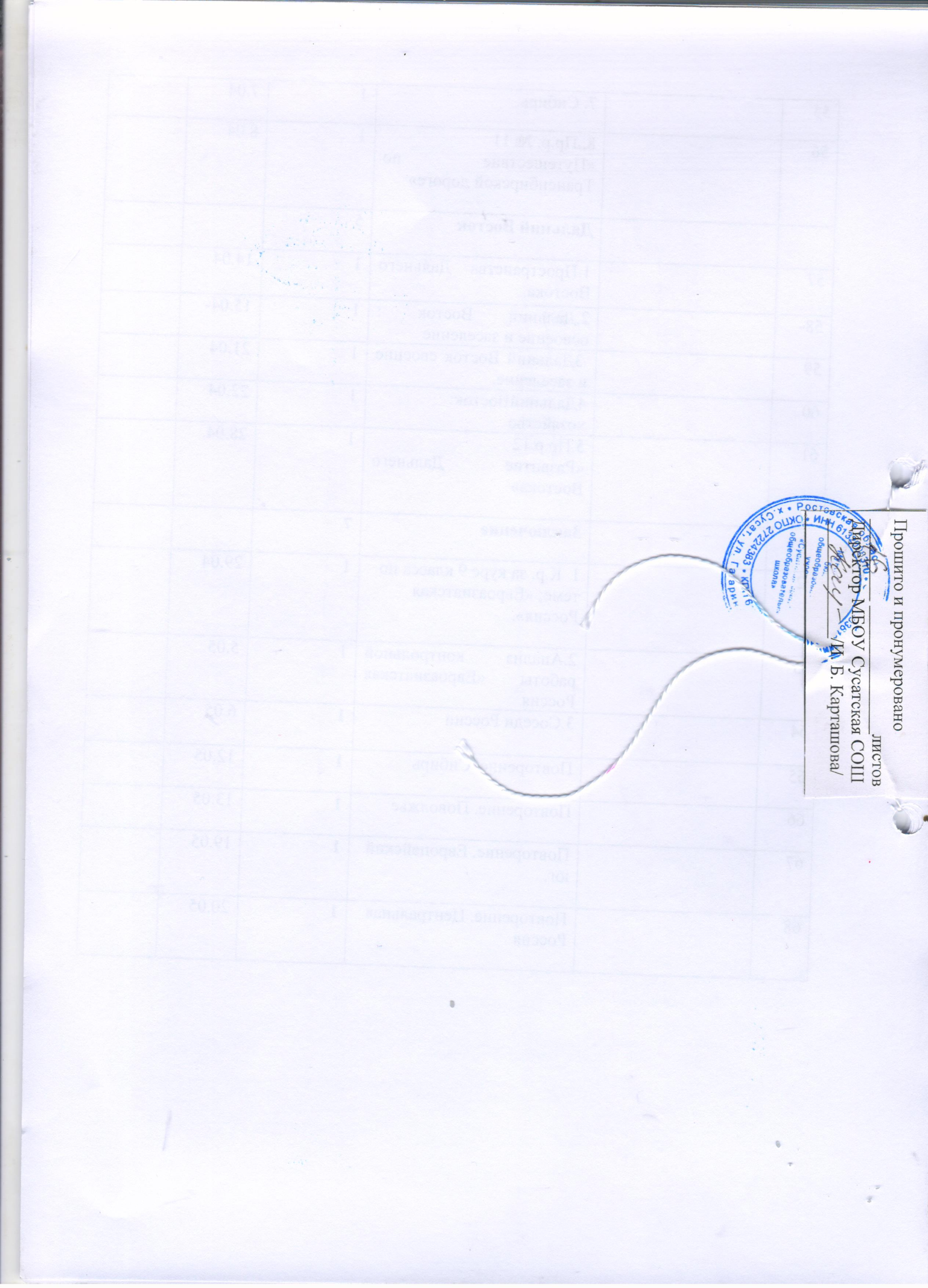 